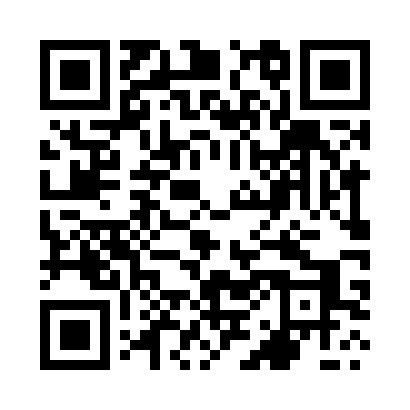 Prayer times for Lupki, PolandSat 1 Jun 2024 - Sun 30 Jun 2024High Latitude Method: Angle Based RulePrayer Calculation Method: Muslim World LeagueAsar Calculation Method: HanafiPrayer times provided by https://www.salahtimes.comDateDayFajrSunriseDhuhrAsrMaghribIsha1Sat1:584:0912:306:088:5210:562Sun1:584:0812:316:098:5410:573Mon1:584:0712:316:098:5510:574Tue1:574:0712:316:108:5610:585Wed1:574:0612:316:118:5710:586Thu1:574:0512:316:118:5810:597Fri1:574:0512:326:128:5910:598Sat1:574:0412:326:129:0011:009Sun1:574:0412:326:139:0011:0010Mon1:574:0312:326:139:0111:0111Tue1:574:0312:326:149:0211:0112Wed1:574:0312:336:149:0311:0213Thu1:574:0212:336:159:0311:0214Fri1:574:0212:336:159:0411:0215Sat1:574:0212:336:169:0411:0316Sun1:574:0212:336:169:0511:0317Mon1:574:0212:346:169:0511:0318Tue1:574:0212:346:179:0611:0419Wed1:574:0212:346:179:0611:0420Thu1:574:0212:346:179:0611:0421Fri1:584:0212:346:179:0711:0422Sat1:584:0312:356:179:0711:0523Sun1:584:0312:356:189:0711:0524Mon1:584:0312:356:189:0711:0525Tue1:594:0412:356:189:0711:0526Wed1:594:0412:366:189:0711:0527Thu1:594:0512:366:189:0711:0528Fri2:004:0512:366:189:0611:0529Sat2:004:0612:366:189:0611:0530Sun2:004:0712:366:189:0611:05